ŽUPANIJA VARAŽDINSKA				                     	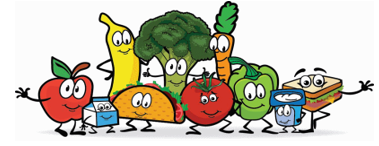 OPĆINA TRNOVEC BARTOLOVEČKIOSNOVNA ŠKOLA TRNOVECU Trnovcu, 23. siječnja 2023.g.	PRODUŽENI BORAVAKRUČAK ZA MJESEC VELJAČU - 2023.PS: U slučaju potrebe kuharica zadržava pravo promjene jelovnika. Ravnateljica: Radmila SačićDANDATUMOBROKSrijeda1.2.2023.FINO VARIVO S MESOM, CRNI KRUH, BAKINA KIFLAČetvrtak2.2.2023.JUHA S REZANCIMA, PIZZA, KRUŠKAPetak3.2.2023.GRAH VARIVO SA SUHIM MESOM, KEKSIPonedjeljak6.2.2023.SVINJSKI PAPRIKAŠ, PALENTA, KRUHUtorak7.2.2023.HRENOVKA, ZELENA SALATA S KRUMPIROM, KRAFNA S ČOKOLADOMSrijeda8.2.2023.MLJEVENO MESO, SVRDLA, SOKČetvrtak9.2.2023.VARIVO OD MAHUNARKI S MESOM, KRUH, BANANAPetak10.2.2023.PILEĆI FRITESI, POMFRIT, KEČAPPonedjeljak13.2.2023.SVINJSKI GULAŠ S KRUMPIROM, KRUH, KRAFNAUtorak14.2.2023.PEČENA PILETINA, ŠIROKI REZANCI, SALATASrijeda15.2.2023.GRAH VARIVO, BUHTLA S ČOKOLADOMČetvrtak16.2.2023.PEČENO MESO, PEČENI KRUMPIR, KEČAPPetak17.2.2023.PANIRANI PILEĆI FILE, POVRĆE NA MASLACUZIMSKI PRAZNICIPonedjeljak27.2.2023.JUNEĆI PAPRIKAŠ, PALENTA, KRUH, SOKUtorak28.2.2023.PEČENA PILETINA, MLINCI, SALATA